Wider Curriculum home learning Here are some Science, Geography, Art and PE ideas for you to do over the next two weeks.  You could do a different one every day or you could take some of these ideas to concentrate on over a few days and do a project at home.    Share your completed work with your teacher.  Geography Oddizzi Login URL: http://www.oddizzi.com/schools/login/Username:	 Huskies                         Caribou                    EFPenguins Password: 	Huskies1                      Caribou1                     Penguins1 Play the quizzes to test your knowledge! The interactive quiz ‘Umbuzo’ is being played by thousands of children every day. It not only engages children in lessons, but is being used as an assessment tool by teachers too.Please do the weather and climate quiz to show your family how much you have learnt in Geography this term! (Children will need help reading the questions).Explore the written content under ‘Explore the World’ - investigate a country or a physical feature. Take a journey through the world by clicking on the green hyperlinks and seeing where they take you. There are some interesting pages about weather, climate and seasons. You can watch videos and look at pictures to help you find out so much more about our topic.Postcards -Write a postcard from a hot place or a cold place. Describe what the place is like, What can you see? What features are there? What kind of animals can you see there? Science - https://www.youtube.com/watch?v=CJbmSsSxf_AThis link will take you to an interesting video on Youtube about narwhals. In Dear Earth, the author calls them ‘unicorns of the sea’. Watch the clip and draw a picture or write about what you have found out about narwhals. Ice Investigation.We had a great time planning an investigation, predicting what would happen and then carrying out our investigation. You could plan another investigation at home. Freeze some ice in an icecube tray and choose some places around your home to put them. Have a look at the ice every half an hour and draw a picture of what you see. You could draw a table of results. Find out where the ice melts quickly and where it takes a long time to melt. Habitats Follow this link to BBC Science and find out more about polar habitats. There are other habitats to study like a rainforest if you want to compare what these places are like. You could draw or write about what you find out or maybe make a poster. https://www.bbc.co.uk/bitesize/topics/zx882hv/articles/z3sr4wx PE https://www.youtube.com/watch?v=DP9jd1Ug2y4 join in with this cosmic yoga about the arctic. https://www.youtube.com/watch?v=jSZvMHlw9vs  join in with this cosmic yoga about a penguin.Art / Craft  - 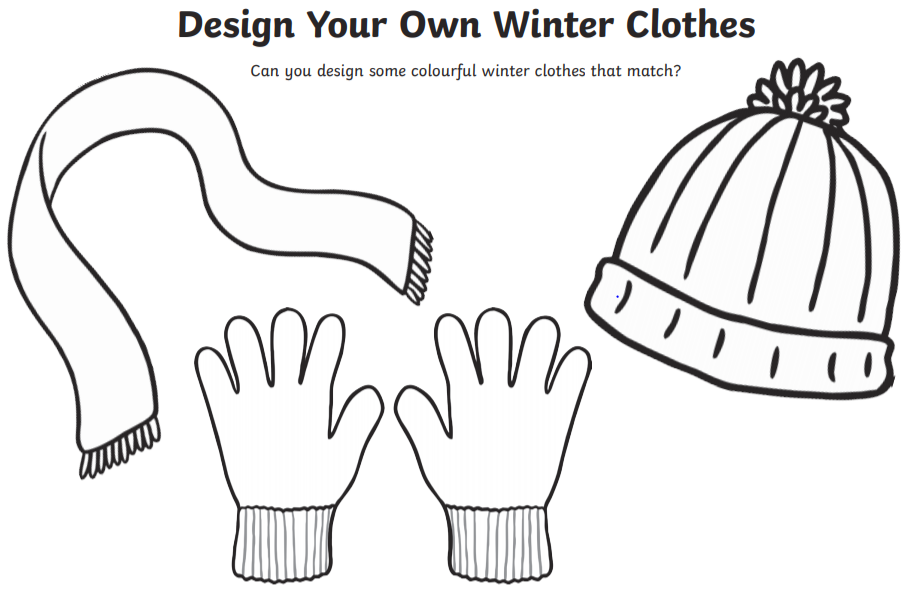 Winter Fingerprints  If you have some paint at home you could experiment with fingerprint pictures. Can you make penguins, robins, snowmen? We would love to see what you have made! 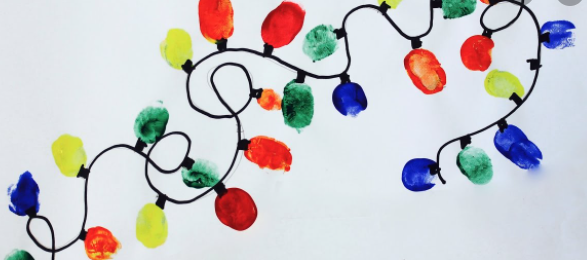 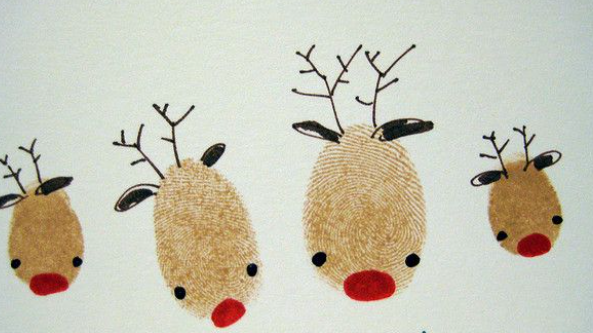 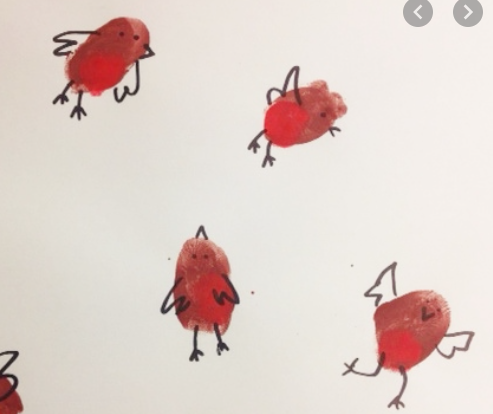 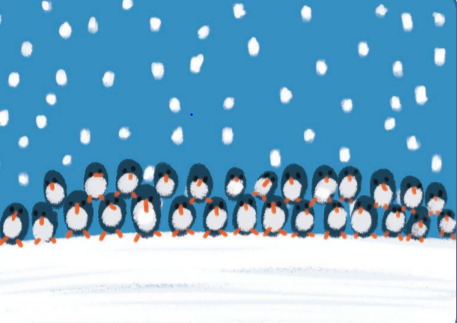 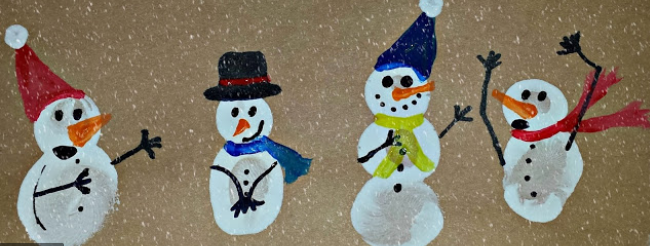 